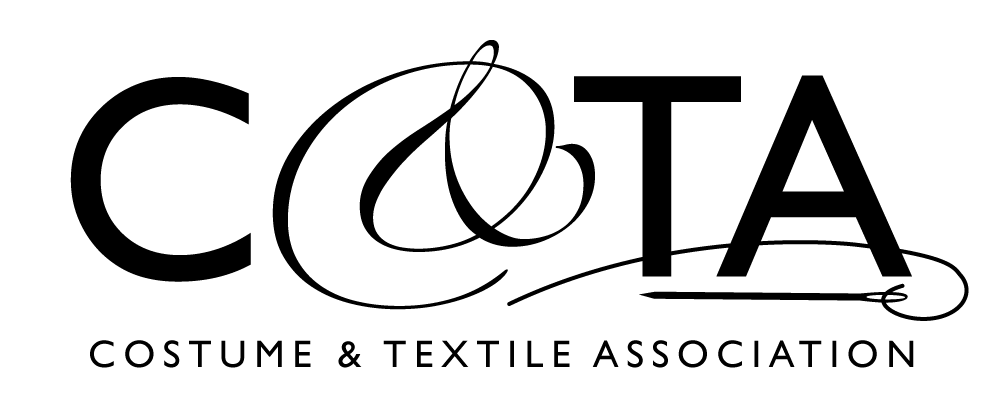 All events take will be held at the Costessey Centre, Longwater, Norwich NR8 5AH unless stated otherwiseAll events take will be held at the Costessey Centre, Longwater, Norwich NR8 5AH unless stated otherwiseAll events take will be held at the Costessey Centre, Longwater, Norwich NR8 5AH unless stated otherwiseMonday 15th April35 Years of C&TA Support held at The Forum, Auditorium, Norwich Free event or donations welcome£Wednesday 17th AprilThe Costume Detective Workshop on ‘Embellished Costume’ ______  members @ £30______  non-members @ £40£Saturday 20th AprilFashion Re-imagined showing at the Forum Auditorium, Norwich______  members @ £8.10______  non-members @ £8.10£Saturday 4th May‘Making the Rounds’ Talk by Rachel Kid______  members @ £8______  non-members @ £10£Saturday 18th MayAGM and talk by Lisa Little______  members @ £8______  non-members @ £10£Wednesday 19th JuneVisit to Time and Tide Museum (transport not included)______  members @ £12______  non-members @ £15£Saturday 20th JulyHistory Wardrobe Presentation ‘Silk and Roses’ Afternoon Tea included______  members @ £18______  non-members @ £22£Saturday 28th SeptemberPamela Clabburn Memorial Lecture Talk by Amy Hare from the Royal School of Needlework______  members @ £5______  non-members @ £10£Wednesday 9th OctoberVisit to the Warner Collection at Braintree, transport, tour, coffee and cake included  Only 2 places remaining.  ______  members @ £44______  non-members @ £50£Saturday 19th OctoberCraft and Vintage Fair Free to all, no entry chargeFree to all, no entry chargeSaturday 23rd November‘Belles on Bikes’ A presentation by Meridith Towne and her Mum______  members @ £15______  non-members @ £18£Saturday 7th DecemberChristmas Workshop______  members @ £10______  non-members @ £14£Please make cheque payable to C&TA and enclose a stamped addressed envelope. 											TOTALPlease make cheque payable to C&TA and enclose a stamped addressed envelope. 											TOTAL£Name:Name:Name:Address:										PostcodeAddress:										PostcodeAddress:										PostcodeTelephone:Email address:Telephone:Email address:Telephone:Email address:If you are booking for more than one person, please give additional names.If you are booking for more than one person, please give additional names.If you are booking for more than one person, please give additional names.